LAWN CARE QUOTE TEMPLATE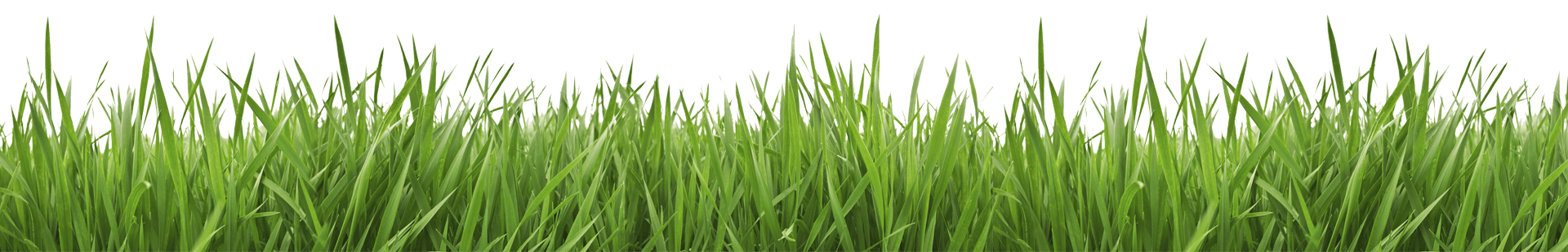 John SmithJohn SmithJohn Smith827949482794948279494mm/dd/yyyyCUSTOMERCUSTOMERCUSTOMERQUOTE IDQUOTE IDQUOTE IDDATEResidence of John Smith at Palm Beach, FloridaResidence of John Smith at Palm Beach, FloridaResidence of John Smith at Palm Beach, FloridaResidence of John Smith at Palm Beach, FloridaResidence of John Smith at Palm Beach, FloridaResidence of John Smith at Palm Beach, FloridaResidence of John Smith at Palm Beach, FloridaResidence of John Smith at Palm Beach, FloridaResidence of John Smith at Palm Beach, FloridaLOCATIONLOCATIONLOCATIONLOCATIONLOCATIONLOCATIONLOCATIONLOCATIONLOCATIONServicesCostCostWORK DESCRIPTIONWORK DESCRIPTIONWORK DESCRIPTIONWORK DESCRIPTIONMow$2,000.00$2,000.00This quote includes the following:
- Mowing (100 sq. meter @ $30/sq. meter)
- Trimming (10 trees @ $50/tree)
- Removal of debrisThis quote includes the following:
- Mowing (100 sq. meter @ $30/sq. meter)
- Trimming (10 trees @ $50/tree)
- Removal of debrisThis quote includes the following:
- Mowing (100 sq. meter @ $30/sq. meter)
- Trimming (10 trees @ $50/tree)
- Removal of debrisThis quote includes the following:
- Mowing (100 sq. meter @ $30/sq. meter)
- Trimming (10 trees @ $50/tree)
- Removal of debrisPlant TrimThis quote includes the following:
- Mowing (100 sq. meter @ $30/sq. meter)
- Trimming (10 trees @ $50/tree)
- Removal of debrisThis quote includes the following:
- Mowing (100 sq. meter @ $30/sq. meter)
- Trimming (10 trees @ $50/tree)
- Removal of debrisThis quote includes the following:
- Mowing (100 sq. meter @ $30/sq. meter)
- Trimming (10 trees @ $50/tree)
- Removal of debrisThis quote includes the following:
- Mowing (100 sq. meter @ $30/sq. meter)
- Trimming (10 trees @ $50/tree)
- Removal of debrisFertilizeThis quote includes the following:
- Mowing (100 sq. meter @ $30/sq. meter)
- Trimming (10 trees @ $50/tree)
- Removal of debrisThis quote includes the following:
- Mowing (100 sq. meter @ $30/sq. meter)
- Trimming (10 trees @ $50/tree)
- Removal of debrisThis quote includes the following:
- Mowing (100 sq. meter @ $30/sq. meter)
- Trimming (10 trees @ $50/tree)
- Removal of debrisThis quote includes the following:
- Mowing (100 sq. meter @ $30/sq. meter)
- Trimming (10 trees @ $50/tree)
- Removal of debrisWaterThis quote includes the following:
- Mowing (100 sq. meter @ $30/sq. meter)
- Trimming (10 trees @ $50/tree)
- Removal of debrisThis quote includes the following:
- Mowing (100 sq. meter @ $30/sq. meter)
- Trimming (10 trees @ $50/tree)
- Removal of debrisThis quote includes the following:
- Mowing (100 sq. meter @ $30/sq. meter)
- Trimming (10 trees @ $50/tree)
- Removal of debrisThis quote includes the following:
- Mowing (100 sq. meter @ $30/sq. meter)
- Trimming (10 trees @ $50/tree)
- Removal of debrisWeed treatmentThis quote includes the following:
- Mowing (100 sq. meter @ $30/sq. meter)
- Trimming (10 trees @ $50/tree)
- Removal of debrisThis quote includes the following:
- Mowing (100 sq. meter @ $30/sq. meter)
- Trimming (10 trees @ $50/tree)
- Removal of debrisThis quote includes the following:
- Mowing (100 sq. meter @ $30/sq. meter)
- Trimming (10 trees @ $50/tree)
- Removal of debrisThis quote includes the following:
- Mowing (100 sq. meter @ $30/sq. meter)
- Trimming (10 trees @ $50/tree)
- Removal of debrisPatio/Drive/Sidewalk EdgingThis quote includes the following:
- Mowing (100 sq. meter @ $30/sq. meter)
- Trimming (10 trees @ $50/tree)
- Removal of debrisThis quote includes the following:
- Mowing (100 sq. meter @ $30/sq. meter)
- Trimming (10 trees @ $50/tree)
- Removal of debrisThis quote includes the following:
- Mowing (100 sq. meter @ $30/sq. meter)
- Trimming (10 trees @ $50/tree)
- Removal of debrisThis quote includes the following:
- Mowing (100 sq. meter @ $30/sq. meter)
- Trimming (10 trees @ $50/tree)
- Removal of debrisClearing of areaThis quote includes the following:
- Mowing (100 sq. meter @ $30/sq. meter)
- Trimming (10 trees @ $50/tree)
- Removal of debrisThis quote includes the following:
- Mowing (100 sq. meter @ $30/sq. meter)
- Trimming (10 trees @ $50/tree)
- Removal of debrisThis quote includes the following:
- Mowing (100 sq. meter @ $30/sq. meter)
- Trimming (10 trees @ $50/tree)
- Removal of debrisThis quote includes the following:
- Mowing (100 sq. meter @ $30/sq. meter)
- Trimming (10 trees @ $50/tree)
- Removal of debrisRemoval/Hauling of leaves$250.00$250.00This quote includes the following:
- Mowing (100 sq. meter @ $30/sq. meter)
- Trimming (10 trees @ $50/tree)
- Removal of debrisThis quote includes the following:
- Mowing (100 sq. meter @ $30/sq. meter)
- Trimming (10 trees @ $50/tree)
- Removal of debrisThis quote includes the following:
- Mowing (100 sq. meter @ $30/sq. meter)
- Trimming (10 trees @ $50/tree)
- Removal of debrisThis quote includes the following:
- Mowing (100 sq. meter @ $30/sq. meter)
- Trimming (10 trees @ $50/tree)
- Removal of debrisRemoval/Hauling of branches$400.00$400.00This quote includes the following:
- Mowing (100 sq. meter @ $30/sq. meter)
- Trimming (10 trees @ $50/tree)
- Removal of debrisThis quote includes the following:
- Mowing (100 sq. meter @ $30/sq. meter)
- Trimming (10 trees @ $50/tree)
- Removal of debrisThis quote includes the following:
- Mowing (100 sq. meter @ $30/sq. meter)
- Trimming (10 trees @ $50/tree)
- Removal of debrisThis quote includes the following:
- Mowing (100 sq. meter @ $30/sq. meter)
- Trimming (10 trees @ $50/tree)
- Removal of debrisAerateThis quote includes the following:
- Mowing (100 sq. meter @ $30/sq. meter)
- Trimming (10 trees @ $50/tree)
- Removal of debrisThis quote includes the following:
- Mowing (100 sq. meter @ $30/sq. meter)
- Trimming (10 trees @ $50/tree)
- Removal of debrisThis quote includes the following:
- Mowing (100 sq. meter @ $30/sq. meter)
- Trimming (10 trees @ $50/tree)
- Removal of debrisThis quote includes the following:
- Mowing (100 sq. meter @ $30/sq. meter)
- Trimming (10 trees @ $50/tree)
- Removal of debrisThatchThis quote includes the following:
- Mowing (100 sq. meter @ $30/sq. meter)
- Trimming (10 trees @ $50/tree)
- Removal of debrisThis quote includes the following:
- Mowing (100 sq. meter @ $30/sq. meter)
- Trimming (10 trees @ $50/tree)
- Removal of debrisThis quote includes the following:
- Mowing (100 sq. meter @ $30/sq. meter)
- Trimming (10 trees @ $50/tree)
- Removal of debrisThis quote includes the following:
- Mowing (100 sq. meter @ $30/sq. meter)
- Trimming (10 trees @ $50/tree)
- Removal of debrisTree Trimming$500.00$500.00This quote includes the following:
- Mowing (100 sq. meter @ $30/sq. meter)
- Trimming (10 trees @ $50/tree)
- Removal of debrisThis quote includes the following:
- Mowing (100 sq. meter @ $30/sq. meter)
- Trimming (10 trees @ $50/tree)
- Removal of debrisThis quote includes the following:
- Mowing (100 sq. meter @ $30/sq. meter)
- Trimming (10 trees @ $50/tree)
- Removal of debrisThis quote includes the following:
- Mowing (100 sq. meter @ $30/sq. meter)
- Trimming (10 trees @ $50/tree)
- Removal of debrisOthers:Others:Others:This quote includes the following:
- Mowing (100 sq. meter @ $30/sq. meter)
- Trimming (10 trees @ $50/tree)
- Removal of debrisThis quote includes the following:
- Mowing (100 sq. meter @ $30/sq. meter)
- Trimming (10 trees @ $50/tree)
- Removal of debrisThis quote includes the following:
- Mowing (100 sq. meter @ $30/sq. meter)
- Trimming (10 trees @ $50/tree)
- Removal of debrisThis quote includes the following:
- Mowing (100 sq. meter @ $30/sq. meter)
- Trimming (10 trees @ $50/tree)
- Removal of debrisThis quote includes the following:
- Mowing (100 sq. meter @ $30/sq. meter)
- Trimming (10 trees @ $50/tree)
- Removal of debrisThis quote includes the following:
- Mowing (100 sq. meter @ $30/sq. meter)
- Trimming (10 trees @ $50/tree)
- Removal of debrisThis quote includes the following:
- Mowing (100 sq. meter @ $30/sq. meter)
- Trimming (10 trees @ $50/tree)
- Removal of debrisThis quote includes the following:
- Mowing (100 sq. meter @ $30/sq. meter)
- Trimming (10 trees @ $50/tree)
- Removal of debrisSCHEDULESCHEDULESCHEDULESCHEDULEMobilization will be 5 days upon acceptance of this quote.Total duration of the project is estimated at 15 working days.Mobilization will be 5 days upon acceptance of this quote.Total duration of the project is estimated at 15 working days.Mobilization will be 5 days upon acceptance of this quote.Total duration of the project is estimated at 15 working days.Mobilization will be 5 days upon acceptance of this quote.Total duration of the project is estimated at 15 working days.Mobilization will be 5 days upon acceptance of this quote.Total duration of the project is estimated at 15 working days.Mobilization will be 5 days upon acceptance of this quote.Total duration of the project is estimated at 15 working days.Mobilization will be 5 days upon acceptance of this quote.Total duration of the project is estimated at 15 working days.Mobilization will be 5 days upon acceptance of this quote.Total duration of the project is estimated at 15 working days.Mobilization will be 5 days upon acceptance of this quote.Total duration of the project is estimated at 15 working days.Mobilization will be 5 days upon acceptance of this quote.Total duration of the project is estimated at 15 working days.Mobilization will be 5 days upon acceptance of this quote.Total duration of the project is estimated at 15 working days.Mobilization will be 5 days upon acceptance of this quote.Total duration of the project is estimated at 15 working days.MaterialsCostCostMobilization will be 5 days upon acceptance of this quote.Total duration of the project is estimated at 15 working days.Mobilization will be 5 days upon acceptance of this quote.Total duration of the project is estimated at 15 working days.Mobilization will be 5 days upon acceptance of this quote.Total duration of the project is estimated at 15 working days.Mobilization will be 5 days upon acceptance of this quote.Total duration of the project is estimated at 15 working days.FertilizerMobilization will be 5 days upon acceptance of this quote.Total duration of the project is estimated at 15 working days.Mobilization will be 5 days upon acceptance of this quote.Total duration of the project is estimated at 15 working days.Mobilization will be 5 days upon acceptance of this quote.Total duration of the project is estimated at 15 working days.Mobilization will be 5 days upon acceptance of this quote.Total duration of the project is estimated at 15 working days.Garbage DumpsterPAYMENT TERMS (%)PAYMENT TERMS (%)PAYMENT TERMS (%)PAYMENT TERMS (%)Garbage Bin (Large)$100.00$100.0020Acceptance$650.00$650.00Garbage Bin (Medium)30Mobilization$975.00$975.00Garbage Bin (Small)40Completion$1,300.00$1,300.00Others:Others:Others:10Warranty$325.00$325.00COST SUMMARY (US$)COST SUMMARY (US$)COST SUMMARY (US$)COST SUMMARY (US$)LaborLabor$3,150.00$3,150.00MaterialsMaterials$100.00$100.00TotalTotal$3,250.00$3,250.00Total amount is subject to 10% VAT. Total amount is subject to 10% VAT. Total amount is subject to 10% VAT. Total amount is subject to 10% VAT. 